							пресс-релиз,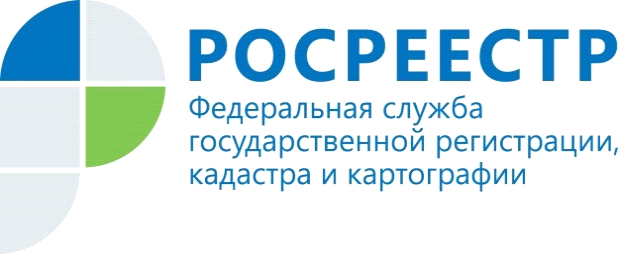                                                                                                                          интервью на ТВКАНДАЛАКШСКИЙ ОТДЕЛ УПРАВЛЕНИЯ РОСРЕЕСТРА ПО МУРМАНСКОЙ ОБЛАСТИ ИНФОРМИРУЕТАкция «Приди и получи» продолжается!Кандалакшский межмуниципальный отдел Управления Росреестра по Мурманской области  расширяет географию проведения акции «Приди и получи». Такая акция проводится областным Росреестра с 17 августа этого года с участием многофункциональных центров, в том числе и на базе МФЦ Кандалакшского района. С ноября преимущества акции станут доступны и жителям города Полярные Зори. В рамках акции граждане, которые приобрели недвижимость до 31 января 1998 года, но до сих пор не зарегистрировали свои права в Едином государственном реестре недвижимости (ЕГРН), могут это сделать за кратчайшее время и получить подтверждающий документ – выписку из ЕГРН. Государственная регистрация таких прав осуществляется бесплатно.О том, почему стоит принять участие в акции «Приди и получи», рассказала и.о. начальника Кандалакшского отдела Светлана Микитюк: - Права на объекты недвижимости, возникшие до дня вступления в силу Федерального закона от 21 июля 1997 года N 122-ФЗ "О государственной регистрации прав на недвижимое имущество и сделок с ним", признаются юридически действительными при отсутствии их государственной регистрации в ЕГРН. Государственная регистрация таких прав в ЕГРН проводится по желанию их обладателей.Однако отсутствие сведений в Росреестре по объектам недвижимости порождает для собственника и третьих лиц множество проблем. Во-первых, собственник не может получить сведения о своем объекте в Росреестре, во-вторых, он не сможет надежно защитить своё право на недвижимость от мошеннических действий. Без регистрации ранее возникшего права невозможен перехода права на объект или регистрация ограничения и обременения объектов недвижимости. Например, если гражданин решил продать квартиру или сдать в аренду свой земельный участок, ему непременно нужно будет сначала зарегистрировать своё право собственности в ЕГРН.Нередко возникают ситуации, когда правоустанавливающие документы на объекты теряются или уничтожаются в результате стихийных бедствий, наводнений или пожаров. И эти документы порой невозможно восстановить и подтвердить свои права на недвижимость. Предоставление документов на объекты также необходимо при оформлении наследственных прав. Одним из главных преимуществ наличия сведений о правах в ЕГРН является то, что собственник может контролировать своё имущество посредством личного кабинета на официальном сайте Росреестра https://rosreestr.gov.ru/ .Записаться на акцию «Приди и получи» можно:             - в МФЦ в г. Кандалакша, ул. Горького, д.  18, по телефону (81533) 9-91-62; - в МФЦ в г. Полярные Зори, ул. Сивко, д. 3, по телефону (881532) 7-45-44.Документы, необходимые для государственной регистрации прав:-паспорт;-СНИЛС;-правоустанавливающий документ на объект недвижимости, права по которому возникли до 31 января 1998 года. «Регистрация ранее возникших прав проводится бесплатно и в самые кратчайшие сроки. Одновременно можно будет подать заявление о невозможности регистрации без личного участия собственника. Чтобы зарегистрировать право за один день, во время записи на приём необходимо сообщить, что вы обращаетесь в рамках акции «Приди и получи», - пояснила Светлана Микитюк.Ждём всех желающих!Контакты для СМИ: Микитюк Светлана Ивановна,тел. (81533) 9-72-80, факс (81533) 9-51-07, e-mail: kandalaksha_51@r51.rosreestr.ru